Klasa 6 technikaWykonaj rzut prostokątny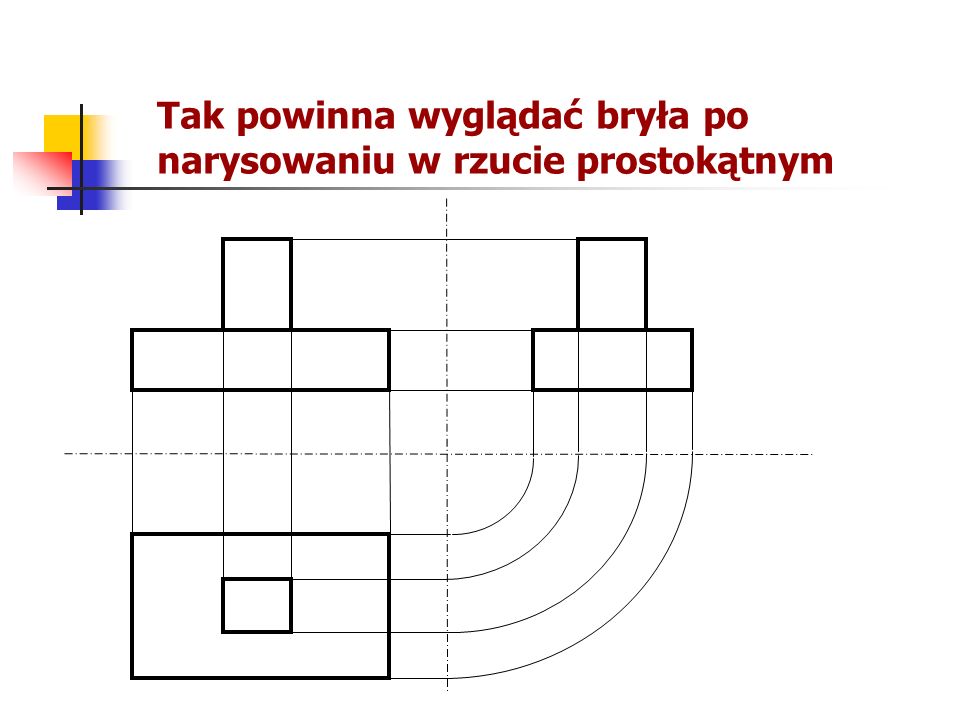 